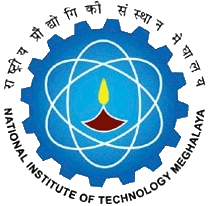 National Institute of Technology MeghalayaAn Institute of National ImportanceNational Institute of Technology MeghalayaAn Institute of National ImportanceNational Institute of Technology MeghalayaAn Institute of National ImportanceNational Institute of Technology MeghalayaAn Institute of National ImportanceNational Institute of Technology MeghalayaAn Institute of National ImportanceNational Institute of Technology MeghalayaAn Institute of National ImportanceNational Institute of Technology MeghalayaAn Institute of National ImportanceNational Institute of Technology MeghalayaAn Institute of National ImportanceNational Institute of Technology MeghalayaAn Institute of National ImportanceNational Institute of Technology MeghalayaAn Institute of National ImportanceNational Institute of Technology MeghalayaAn Institute of National ImportanceNational Institute of Technology MeghalayaAn Institute of National ImportanceNational Institute of Technology MeghalayaAn Institute of National ImportanceNational Institute of Technology MeghalayaAn Institute of National ImportanceNational Institute of Technology MeghalayaAn Institute of National ImportanceNational Institute of Technology MeghalayaAn Institute of National ImportanceNational Institute of Technology MeghalayaAn Institute of National ImportanceNational Institute of Technology MeghalayaAn Institute of National ImportanceNational Institute of Technology MeghalayaAn Institute of National ImportanceNational Institute of Technology MeghalayaAn Institute of National ImportanceNational Institute of Technology MeghalayaAn Institute of National ImportanceNational Institute of Technology MeghalayaAn Institute of National ImportanceNational Institute of Technology MeghalayaAn Institute of National ImportanceCURRICULUMCURRICULUMCURRICULUMCURRICULUMCURRICULUMCURRICULUMCURRICULUMProgrammeProgrammeProgrammeProgrammeBachelor of TechnologyBachelor of TechnologyBachelor of TechnologyBachelor of TechnologyBachelor of TechnologyBachelor of TechnologyBachelor of TechnologyBachelor of TechnologyBachelor of TechnologyBachelor of TechnologyBachelor of TechnologyBachelor of TechnologyBachelor of TechnologyYear of RegulationYear of RegulationYear of RegulationYear of RegulationYear of RegulationYear of RegulationYear of RegulationYear of RegulationYear of RegulationYear of Regulation2019-202019-202019-202019-202019-202019-202019-20DepartmentDepartmentDepartmentDepartmentCivil EngineeringCivil EngineeringCivil EngineeringCivil EngineeringCivil EngineeringCivil EngineeringCivil EngineeringCivil EngineeringCivil EngineeringCivil EngineeringCivil EngineeringCivil EngineeringCivil EngineeringSemesterSemesterSemesterSemesterSemesterSemesterSemesterSemesterSemesterSemesterVVVVVVVCourseCodeCourseCodeCourse NameCourse NameCourse NameCourse NameCourse NameCourse NameCourse NameCourse NamePre requisitePre requisitePre requisitePre requisiteCredit StructureCredit StructureCredit StructureCredit StructureCredit StructureCredit StructureCredit StructureCredit StructureMarks DistributionMarks DistributionMarks DistributionMarks DistributionMarks DistributionMarks DistributionMarks DistributionMarks DistributionMarks DistributionMarks DistributionMarks DistributionMarks DistributionCourseCodeCourseCodeCourse NameCourse NameCourse NameCourse NameCourse NameCourse NameCourse NameCourse NamePre requisitePre requisitePre requisitePre requisiteLLTTTPCCINTINTINTMIDMIDMIDENDENDENDENDTotalTotalCE305CE305Hydrology and Water Resources EngineeringHydrology and Water Resources EngineeringHydrology and Water Resources EngineeringHydrology and Water Resources EngineeringHydrology and Water Resources EngineeringHydrology and Water Resources EngineeringHydrology and Water Resources EngineeringHydrology and Water Resources EngineeringCE 204CE 204CE 204CE 20433111044505050505050100100100100200200CourseObjectivesCourseObjectivesTo develop the student’s knowledge on various processes ofhydrologic cycle with detail understanding of its components.To develop the student’s knowledge on various processes ofhydrologic cycle with detail understanding of its components.To develop the student’s knowledge on various processes ofhydrologic cycle with detail understanding of its components.To develop the student’s knowledge on various processes ofhydrologic cycle with detail understanding of its components.To develop the student’s knowledge on various processes ofhydrologic cycle with detail understanding of its components.To develop the student’s knowledge on various processes ofhydrologic cycle with detail understanding of its components.To develop the student’s knowledge on various processes ofhydrologic cycle with detail understanding of its components.To develop the student’s knowledge on various processes ofhydrologic cycle with detail understanding of its components.To develop the student’s knowledge on various processes ofhydrologic cycle with detail understanding of its components.To develop the student’s knowledge on various processes ofhydrologic cycle with detail understanding of its components.Course OutcomesCourse OutcomesCourse OutcomesCourse OutcomesCO1CO1CO1Student will be able to understand the various components ofhydrologic cycle that affect the movement of water in the earth.Student will be able to understand the various components ofhydrologic cycle that affect the movement of water in the earth.Student will be able to understand the various components ofhydrologic cycle that affect the movement of water in the earth.Student will be able to understand the various components ofhydrologic cycle that affect the movement of water in the earth.Student will be able to understand the various components ofhydrologic cycle that affect the movement of water in the earth.Student will be able to understand the various components ofhydrologic cycle that affect the movement of water in the earth.Student will be able to understand the various components ofhydrologic cycle that affect the movement of water in the earth.Student will be able to understand the various components ofhydrologic cycle that affect the movement of water in the earth.Student will be able to understand the various components ofhydrologic cycle that affect the movement of water in the earth.Student will be able to understand the various components ofhydrologic cycle that affect the movement of water in the earth.Student will be able to understand the various components ofhydrologic cycle that affect the movement of water in the earth.Student will be able to understand the various components ofhydrologic cycle that affect the movement of water in the earth.Student will be able to understand the various components ofhydrologic cycle that affect the movement of water in the earth.Student will be able to understand the various components ofhydrologic cycle that affect the movement of water in the earth.Student will be able to understand the various components ofhydrologic cycle that affect the movement of water in the earth.CourseObjectivesCourseObjectivesTo provide some knowledge about various forms of precipitationsand representation of hydrological data.To provide some knowledge about various forms of precipitationsand representation of hydrological data.To provide some knowledge about various forms of precipitationsand representation of hydrological data.To provide some knowledge about various forms of precipitationsand representation of hydrological data.To provide some knowledge about various forms of precipitationsand representation of hydrological data.To provide some knowledge about various forms of precipitationsand representation of hydrological data.To provide some knowledge about various forms of precipitationsand representation of hydrological data.To provide some knowledge about various forms of precipitationsand representation of hydrological data.To provide some knowledge about various forms of precipitationsand representation of hydrological data.To provide some knowledge about various forms of precipitationsand representation of hydrological data.Course OutcomesCourse OutcomesCourse OutcomesCourse OutcomesCO2CO2CO2Student will demonstrate the ability to perform analysis andrepresentation of hydrological data.Student will demonstrate the ability to perform analysis andrepresentation of hydrological data.Student will demonstrate the ability to perform analysis andrepresentation of hydrological data.Student will demonstrate the ability to perform analysis andrepresentation of hydrological data.Student will demonstrate the ability to perform analysis andrepresentation of hydrological data.Student will demonstrate the ability to perform analysis andrepresentation of hydrological data.Student will demonstrate the ability to perform analysis andrepresentation of hydrological data.Student will demonstrate the ability to perform analysis andrepresentation of hydrological data.Student will demonstrate the ability to perform analysis andrepresentation of hydrological data.Student will demonstrate the ability to perform analysis andrepresentation of hydrological data.Student will demonstrate the ability to perform analysis andrepresentation of hydrological data.Student will demonstrate the ability to perform analysis andrepresentation of hydrological data.Student will demonstrate the ability to perform analysis andrepresentation of hydrological data.Student will demonstrate the ability to perform analysis andrepresentation of hydrological data.Student will demonstrate the ability to perform analysis andrepresentation of hydrological data.CourseObjectivesCourseObjectivesTo develop understanding of surface yield and rainfall-runoffmodel.To develop understanding of surface yield and rainfall-runoffmodel.To develop understanding of surface yield and rainfall-runoffmodel.To develop understanding of surface yield and rainfall-runoffmodel.To develop understanding of surface yield and rainfall-runoffmodel.To develop understanding of surface yield and rainfall-runoffmodel.To develop understanding of surface yield and rainfall-runoffmodel.To develop understanding of surface yield and rainfall-runoffmodel.To develop understanding of surface yield and rainfall-runoffmodel.To develop understanding of surface yield and rainfall-runoffmodel.Course OutcomesCourse OutcomesCourse OutcomesCourse OutcomesCO3CO3CO3Student will be able to understand various techniques for measurementof precipitation and estimate abstractions from precipitation.Student will be able to understand various techniques for measurementof precipitation and estimate abstractions from precipitation.Student will be able to understand various techniques for measurementof precipitation and estimate abstractions from precipitation.Student will be able to understand various techniques for measurementof precipitation and estimate abstractions from precipitation.Student will be able to understand various techniques for measurementof precipitation and estimate abstractions from precipitation.Student will be able to understand various techniques for measurementof precipitation and estimate abstractions from precipitation.Student will be able to understand various techniques for measurementof precipitation and estimate abstractions from precipitation.Student will be able to understand various techniques for measurementof precipitation and estimate abstractions from precipitation.Student will be able to understand various techniques for measurementof precipitation and estimate abstractions from precipitation.Student will be able to understand various techniques for measurementof precipitation and estimate abstractions from precipitation.Student will be able to understand various techniques for measurementof precipitation and estimate abstractions from precipitation.Student will be able to understand various techniques for measurementof precipitation and estimate abstractions from precipitation.Student will be able to understand various techniques for measurementof precipitation and estimate abstractions from precipitation.Student will be able to understand various techniques for measurementof precipitation and estimate abstractions from precipitation.Student will be able to understand various techniques for measurementof precipitation and estimate abstractions from precipitation.CourseObjectivesCourseObjectivesTo make the student understand hydrologic flood routing.To make the student understand hydrologic flood routing.To make the student understand hydrologic flood routing.To make the student understand hydrologic flood routing.To make the student understand hydrologic flood routing.To make the student understand hydrologic flood routing.To make the student understand hydrologic flood routing.To make the student understand hydrologic flood routing.To make the student understand hydrologic flood routing.To make the student understand hydrologic flood routing.Course OutcomesCourse OutcomesCourse OutcomesCourse OutcomesCO4CO4CO4Student will be able to compute yield from a catchment anddevelop rainfall-runoff model.Student will be able to compute yield from a catchment anddevelop rainfall-runoff model.Student will be able to compute yield from a catchment anddevelop rainfall-runoff model.Student will be able to compute yield from a catchment anddevelop rainfall-runoff model.Student will be able to compute yield from a catchment anddevelop rainfall-runoff model.Student will be able to compute yield from a catchment anddevelop rainfall-runoff model.Student will be able to compute yield from a catchment anddevelop rainfall-runoff model.Student will be able to compute yield from a catchment anddevelop rainfall-runoff model.Student will be able to compute yield from a catchment anddevelop rainfall-runoff model.Student will be able to compute yield from a catchment anddevelop rainfall-runoff model.Student will be able to compute yield from a catchment anddevelop rainfall-runoff model.Student will be able to compute yield from a catchment anddevelop rainfall-runoff model.Student will be able to compute yield from a catchment anddevelop rainfall-runoff model.Student will be able to compute yield from a catchment anddevelop rainfall-runoff model.Student will be able to compute yield from a catchment anddevelop rainfall-runoff model.CourseObjectivesCourseObjectivesTo provide knowledge about ground water flow and ground waterstorage.To provide knowledge about ground water flow and ground waterstorage.To provide knowledge about ground water flow and ground waterstorage.To provide knowledge about ground water flow and ground waterstorage.To provide knowledge about ground water flow and ground waterstorage.To provide knowledge about ground water flow and ground waterstorage.To provide knowledge about ground water flow and ground waterstorage.To provide knowledge about ground water flow and ground waterstorage.To provide knowledge about ground water flow and ground waterstorage.To provide knowledge about ground water flow and ground waterstorage.Course OutcomesCourse OutcomesCourse OutcomesCourse OutcomesCO5CO5CO5Student will be able to formulate and solve hydrologic floodrouting model.Student will be able to formulate and solve hydrologic floodrouting model.Student will be able to formulate and solve hydrologic floodrouting model.Student will be able to formulate and solve hydrologic floodrouting model.Student will be able to formulate and solve hydrologic floodrouting model.Student will be able to formulate and solve hydrologic floodrouting model.Student will be able to formulate and solve hydrologic floodrouting model.Student will be able to formulate and solve hydrologic floodrouting model.Student will be able to formulate and solve hydrologic floodrouting model.Student will be able to formulate and solve hydrologic floodrouting model.Student will be able to formulate and solve hydrologic floodrouting model.Student will be able to formulate and solve hydrologic floodrouting model.Student will be able to formulate and solve hydrologic floodrouting model.Student will be able to formulate and solve hydrologic floodrouting model.Student will be able to formulate and solve hydrologic floodrouting model.CourseObjectivesCourseObjectivesCourse OutcomesCourse OutcomesCourse OutcomesCourse OutcomesCO6CO6CO6Student will be able to understand the concept of occurrence ofground water, and its movement and storage beneath the earthStudent will be able to understand the concept of occurrence ofground water, and its movement and storage beneath the earthStudent will be able to understand the concept of occurrence ofground water, and its movement and storage beneath the earthStudent will be able to understand the concept of occurrence ofground water, and its movement and storage beneath the earthStudent will be able to understand the concept of occurrence ofground water, and its movement and storage beneath the earthStudent will be able to understand the concept of occurrence ofground water, and its movement and storage beneath the earthStudent will be able to understand the concept of occurrence ofground water, and its movement and storage beneath the earthStudent will be able to understand the concept of occurrence ofground water, and its movement and storage beneath the earthStudent will be able to understand the concept of occurrence ofground water, and its movement and storage beneath the earthStudent will be able to understand the concept of occurrence ofground water, and its movement and storage beneath the earthStudent will be able to understand the concept of occurrence ofground water, and its movement and storage beneath the earthStudent will be able to understand the concept of occurrence ofground water, and its movement and storage beneath the earthStudent will be able to understand the concept of occurrence ofground water, and its movement and storage beneath the earthStudent will be able to understand the concept of occurrence ofground water, and its movement and storage beneath the earthStudent will be able to understand the concept of occurrence ofground water, and its movement and storage beneath the earthNo.COsCOsMapping with Program Outcomes (POs)Mapping with Program Outcomes (POs)Mapping with Program Outcomes (POs)Mapping with Program Outcomes (POs)Mapping with Program Outcomes (POs)Mapping with Program Outcomes (POs)Mapping with Program Outcomes (POs)Mapping with Program Outcomes (POs)Mapping with Program Outcomes (POs)Mapping with Program Outcomes (POs)Mapping with Program Outcomes (POs)Mapping with Program Outcomes (POs)Mapping with Program Outcomes (POs)Mapping with Program Outcomes (POs)Mapping with Program Outcomes (POs)Mapping with Program Outcomes (POs)Mapping with Program Outcomes (POs)Mapping with Program Outcomes (POs)Mapping with Program Outcomes (POs)Mapping with Program Outcomes (POs)Mapping with Program Outcomes (POs)Mapping with Program Outcomes (POs)Mapping with Program Outcomes (POs)Mapping with PSOsMapping with PSOsMapping with PSOsMapping with PSOsMapping with PSOsMapping with PSOsMapping with PSOsMapping with PSOsNo.COsCOsPO1PO1PO2PO3PO4PO5PO6PO6PO7PO7PO8PO8PO9PO9PO9PO10PO10PO10PO11PO11PO12PO12PO12PSO1PSO1PSO1PSO2PSO2PSO2PSO2PSO31CO1CO133300000000000000000000000000032CO2CO233300000000000000000000000000033CO3CO333300000000000000000000000000034CO4CO433300000000000000000000000000035CO5CO533300000330000000000000000000036CO6CO63330000033000000000000000000003SYLLABUSSYLLABUSSYLLABUSSYLLABUSSYLLABUSSYLLABUSSYLLABUSSYLLABUSSYLLABUSSYLLABUSSYLLABUSSYLLABUSSYLLABUSSYLLABUSSYLLABUSSYLLABUSSYLLABUSSYLLABUSSYLLABUSSYLLABUSSYLLABUSSYLLABUSSYLLABUSSYLLABUSSYLLABUSSYLLABUSSYLLABUSSYLLABUSSYLLABUSSYLLABUSSYLLABUSSYLLABUSSYLLABUSSYLLABUSNo.ContentContentContentContentContentContentContentContentContentContentContentContentContentContentContentContentContentContentContentContentContentContentContentHoursHoursHoursHoursHoursHoursHoursCOsCOsCOsIIntroduction Hydrology - definition & scope, Hydrologic cycle and its components, Hydrologic data variability, Hydrologic data analysis.Introduction Hydrology - definition & scope, Hydrologic cycle and its components, Hydrologic data variability, Hydrologic data analysis.Introduction Hydrology - definition & scope, Hydrologic cycle and its components, Hydrologic data variability, Hydrologic data analysis.Introduction Hydrology - definition & scope, Hydrologic cycle and its components, Hydrologic data variability, Hydrologic data analysis.Introduction Hydrology - definition & scope, Hydrologic cycle and its components, Hydrologic data variability, Hydrologic data analysis.Introduction Hydrology - definition & scope, Hydrologic cycle and its components, Hydrologic data variability, Hydrologic data analysis.Introduction Hydrology - definition & scope, Hydrologic cycle and its components, Hydrologic data variability, Hydrologic data analysis.Introduction Hydrology - definition & scope, Hydrologic cycle and its components, Hydrologic data variability, Hydrologic data analysis.Introduction Hydrology - definition & scope, Hydrologic cycle and its components, Hydrologic data variability, Hydrologic data analysis.Introduction Hydrology - definition & scope, Hydrologic cycle and its components, Hydrologic data variability, Hydrologic data analysis.Introduction Hydrology - definition & scope, Hydrologic cycle and its components, Hydrologic data variability, Hydrologic data analysis.Introduction Hydrology - definition & scope, Hydrologic cycle and its components, Hydrologic data variability, Hydrologic data analysis.Introduction Hydrology - definition & scope, Hydrologic cycle and its components, Hydrologic data variability, Hydrologic data analysis.Introduction Hydrology - definition & scope, Hydrologic cycle and its components, Hydrologic data variability, Hydrologic data analysis.Introduction Hydrology - definition & scope, Hydrologic cycle and its components, Hydrologic data variability, Hydrologic data analysis.Introduction Hydrology - definition & scope, Hydrologic cycle and its components, Hydrologic data variability, Hydrologic data analysis.Introduction Hydrology - definition & scope, Hydrologic cycle and its components, Hydrologic data variability, Hydrologic data analysis.Introduction Hydrology - definition & scope, Hydrologic cycle and its components, Hydrologic data variability, Hydrologic data analysis.Introduction Hydrology - definition & scope, Hydrologic cycle and its components, Hydrologic data variability, Hydrologic data analysis.Introduction Hydrology - definition & scope, Hydrologic cycle and its components, Hydrologic data variability, Hydrologic data analysis.Introduction Hydrology - definition & scope, Hydrologic cycle and its components, Hydrologic data variability, Hydrologic data analysis.Introduction Hydrology - definition & scope, Hydrologic cycle and its components, Hydrologic data variability, Hydrologic data analysis.Introduction Hydrology - definition & scope, Hydrologic cycle and its components, Hydrologic data variability, Hydrologic data analysis.04040404040404CO1CO1CO1IIPrecipitation Formation and types, Forms, Measurement, Estimating missing precipitation data, Average precipitation over area, Depth-area-duration analysis, Abstractions from precipitation, Evapotranspiration and its measurement, Infiltration and its measurement, Interception process.Precipitation Formation and types, Forms, Measurement, Estimating missing precipitation data, Average precipitation over area, Depth-area-duration analysis, Abstractions from precipitation, Evapotranspiration and its measurement, Infiltration and its measurement, Interception process.Precipitation Formation and types, Forms, Measurement, Estimating missing precipitation data, Average precipitation over area, Depth-area-duration analysis, Abstractions from precipitation, Evapotranspiration and its measurement, Infiltration and its measurement, Interception process.Precipitation Formation and types, Forms, Measurement, Estimating missing precipitation data, Average precipitation over area, Depth-area-duration analysis, Abstractions from precipitation, Evapotranspiration and its measurement, Infiltration and its measurement, Interception process.Precipitation Formation and types, Forms, Measurement, Estimating missing precipitation data, Average precipitation over area, Depth-area-duration analysis, Abstractions from precipitation, Evapotranspiration and its measurement, Infiltration and its measurement, Interception process.Precipitation Formation and types, Forms, Measurement, Estimating missing precipitation data, Average precipitation over area, Depth-area-duration analysis, Abstractions from precipitation, Evapotranspiration and its measurement, Infiltration and its measurement, Interception process.Precipitation Formation and types, Forms, Measurement, Estimating missing precipitation data, Average precipitation over area, Depth-area-duration analysis, Abstractions from precipitation, Evapotranspiration and its measurement, Infiltration and its measurement, Interception process.Precipitation Formation and types, Forms, Measurement, Estimating missing precipitation data, Average precipitation over area, Depth-area-duration analysis, Abstractions from precipitation, Evapotranspiration and its measurement, Infiltration and its measurement, Interception process.Precipitation Formation and types, Forms, Measurement, Estimating missing precipitation data, Average precipitation over area, Depth-area-duration analysis, Abstractions from precipitation, Evapotranspiration and its measurement, Infiltration and its measurement, Interception process.Precipitation Formation and types, Forms, Measurement, Estimating missing precipitation data, Average precipitation over area, Depth-area-duration analysis, Abstractions from precipitation, Evapotranspiration and its measurement, Infiltration and its measurement, Interception process.Precipitation Formation and types, Forms, Measurement, Estimating missing precipitation data, Average precipitation over area, Depth-area-duration analysis, Abstractions from precipitation, Evapotranspiration and its measurement, Infiltration and its measurement, Interception process.Precipitation Formation and types, Forms, Measurement, Estimating missing precipitation data, Average precipitation over area, Depth-area-duration analysis, Abstractions from precipitation, Evapotranspiration and its measurement, Infiltration and its measurement, Interception process.Precipitation Formation and types, Forms, Measurement, Estimating missing precipitation data, Average precipitation over area, Depth-area-duration analysis, Abstractions from precipitation, Evapotranspiration and its measurement, Infiltration and its measurement, Interception process.Precipitation Formation and types, Forms, Measurement, Estimating missing precipitation data, Average precipitation over area, Depth-area-duration analysis, Abstractions from precipitation, Evapotranspiration and its measurement, Infiltration and its measurement, Interception process.Precipitation Formation and types, Forms, Measurement, Estimating missing precipitation data, Average precipitation over area, Depth-area-duration analysis, Abstractions from precipitation, Evapotranspiration and its measurement, Infiltration and its measurement, Interception process.Precipitation Formation and types, Forms, Measurement, Estimating missing precipitation data, Average precipitation over area, Depth-area-duration analysis, Abstractions from precipitation, Evapotranspiration and its measurement, Infiltration and its measurement, Interception process.Precipitation Formation and types, Forms, Measurement, Estimating missing precipitation data, Average precipitation over area, Depth-area-duration analysis, Abstractions from precipitation, Evapotranspiration and its measurement, Infiltration and its measurement, Interception process.Precipitation Formation and types, Forms, Measurement, Estimating missing precipitation data, Average precipitation over area, Depth-area-duration analysis, Abstractions from precipitation, Evapotranspiration and its measurement, Infiltration and its measurement, Interception process.Precipitation Formation and types, Forms, Measurement, Estimating missing precipitation data, Average precipitation over area, Depth-area-duration analysis, Abstractions from precipitation, Evapotranspiration and its measurement, Infiltration and its measurement, Interception process.Precipitation Formation and types, Forms, Measurement, Estimating missing precipitation data, Average precipitation over area, Depth-area-duration analysis, Abstractions from precipitation, Evapotranspiration and its measurement, Infiltration and its measurement, Interception process.Precipitation Formation and types, Forms, Measurement, Estimating missing precipitation data, Average precipitation over area, Depth-area-duration analysis, Abstractions from precipitation, Evapotranspiration and its measurement, Infiltration and its measurement, Interception process.Precipitation Formation and types, Forms, Measurement, Estimating missing precipitation data, Average precipitation over area, Depth-area-duration analysis, Abstractions from precipitation, Evapotranspiration and its measurement, Infiltration and its measurement, Interception process.Precipitation Formation and types, Forms, Measurement, Estimating missing precipitation data, Average precipitation over area, Depth-area-duration analysis, Abstractions from precipitation, Evapotranspiration and its measurement, Infiltration and its measurement, Interception process.10101010101010CO2CO2CO2IIPrecipitation Formation and types, Forms, Measurement, Estimating missing precipitation data, Average precipitation over area, Depth-area-duration analysis, Abstractions from precipitation, Evapotranspiration and its measurement, Infiltration and its measurement, Interception process.Precipitation Formation and types, Forms, Measurement, Estimating missing precipitation data, Average precipitation over area, Depth-area-duration analysis, Abstractions from precipitation, Evapotranspiration and its measurement, Infiltration and its measurement, Interception process.Precipitation Formation and types, Forms, Measurement, Estimating missing precipitation data, Average precipitation over area, Depth-area-duration analysis, Abstractions from precipitation, Evapotranspiration and its measurement, Infiltration and its measurement, Interception process.Precipitation Formation and types, Forms, Measurement, Estimating missing precipitation data, Average precipitation over area, Depth-area-duration analysis, Abstractions from precipitation, Evapotranspiration and its measurement, Infiltration and its measurement, Interception process.Precipitation Formation and types, Forms, Measurement, Estimating missing precipitation data, Average precipitation over area, Depth-area-duration analysis, Abstractions from precipitation, Evapotranspiration and its measurement, Infiltration and its measurement, Interception process.Precipitation Formation and types, Forms, Measurement, Estimating missing precipitation data, Average precipitation over area, Depth-area-duration analysis, Abstractions from precipitation, Evapotranspiration and its measurement, Infiltration and its measurement, Interception process.Precipitation Formation and types, Forms, Measurement, Estimating missing precipitation data, Average precipitation over area, Depth-area-duration analysis, Abstractions from precipitation, Evapotranspiration and its measurement, Infiltration and its measurement, Interception process.Precipitation Formation and types, Forms, Measurement, Estimating missing precipitation data, Average precipitation over area, Depth-area-duration analysis, Abstractions from precipitation, Evapotranspiration and its measurement, Infiltration and its measurement, Interception process.Precipitation Formation and types, Forms, Measurement, Estimating missing precipitation data, Average precipitation over area, Depth-area-duration analysis, Abstractions from precipitation, Evapotranspiration and its measurement, Infiltration and its measurement, Interception process.Precipitation Formation and types, Forms, Measurement, Estimating missing precipitation data, Average precipitation over area, Depth-area-duration analysis, Abstractions from precipitation, Evapotranspiration and its measurement, Infiltration and its measurement, Interception process.Precipitation Formation and types, Forms, Measurement, Estimating missing precipitation data, Average precipitation over area, Depth-area-duration analysis, Abstractions from precipitation, Evapotranspiration and its measurement, Infiltration and its measurement, Interception process.Precipitation Formation and types, Forms, Measurement, Estimating missing precipitation data, Average precipitation over area, Depth-area-duration analysis, Abstractions from precipitation, Evapotranspiration and its measurement, Infiltration and its measurement, Interception process.Precipitation Formation and types, Forms, Measurement, Estimating missing precipitation data, Average precipitation over area, Depth-area-duration analysis, Abstractions from precipitation, Evapotranspiration and its measurement, Infiltration and its measurement, Interception process.Precipitation Formation and types, Forms, Measurement, Estimating missing precipitation data, Average precipitation over area, Depth-area-duration analysis, Abstractions from precipitation, Evapotranspiration and its measurement, Infiltration and its measurement, Interception process.Precipitation Formation and types, Forms, Measurement, Estimating missing precipitation data, Average precipitation over area, Depth-area-duration analysis, Abstractions from precipitation, Evapotranspiration and its measurement, Infiltration and its measurement, Interception process.Precipitation Formation and types, Forms, Measurement, Estimating missing precipitation data, Average precipitation over area, Depth-area-duration analysis, Abstractions from precipitation, Evapotranspiration and its measurement, Infiltration and its measurement, Interception process.Precipitation Formation and types, Forms, Measurement, Estimating missing precipitation data, Average precipitation over area, Depth-area-duration analysis, Abstractions from precipitation, Evapotranspiration and its measurement, Infiltration and its measurement, Interception process.Precipitation Formation and types, Forms, Measurement, Estimating missing precipitation data, Average precipitation over area, Depth-area-duration analysis, Abstractions from precipitation, Evapotranspiration and its measurement, Infiltration and its measurement, Interception process.Precipitation Formation and types, Forms, Measurement, Estimating missing precipitation data, Average precipitation over area, Depth-area-duration analysis, Abstractions from precipitation, Evapotranspiration and its measurement, Infiltration and its measurement, Interception process.Precipitation Formation and types, Forms, Measurement, Estimating missing precipitation data, Average precipitation over area, Depth-area-duration analysis, Abstractions from precipitation, Evapotranspiration and its measurement, Infiltration and its measurement, Interception process.Precipitation Formation and types, Forms, Measurement, Estimating missing precipitation data, Average precipitation over area, Depth-area-duration analysis, Abstractions from precipitation, Evapotranspiration and its measurement, Infiltration and its measurement, Interception process.Precipitation Formation and types, Forms, Measurement, Estimating missing precipitation data, Average precipitation over area, Depth-area-duration analysis, Abstractions from precipitation, Evapotranspiration and its measurement, Infiltration and its measurement, Interception process.Precipitation Formation and types, Forms, Measurement, Estimating missing precipitation data, Average precipitation over area, Depth-area-duration analysis, Abstractions from precipitation, Evapotranspiration and its measurement, Infiltration and its measurement, Interception process.10101010101010CO3CO3CO3IIIRunoff and Hydrograph Runoff components, Drainage basin characteristics, Factor effecting runoff, Hydrograph and its components, Base flow separation, Unit hydrograph– concept, derivation, limitations and use, S-hydrograph, Synthetic unit hydrograph, Instantaneous unit hydrograph.Runoff and Hydrograph Runoff components, Drainage basin characteristics, Factor effecting runoff, Hydrograph and its components, Base flow separation, Unit hydrograph– concept, derivation, limitations and use, S-hydrograph, Synthetic unit hydrograph, Instantaneous unit hydrograph.Runoff and Hydrograph Runoff components, Drainage basin characteristics, Factor effecting runoff, Hydrograph and its components, Base flow separation, Unit hydrograph– concept, derivation, limitations and use, S-hydrograph, Synthetic unit hydrograph, Instantaneous unit hydrograph.Runoff and Hydrograph Runoff components, Drainage basin characteristics, Factor effecting runoff, Hydrograph and its components, Base flow separation, Unit hydrograph– concept, derivation, limitations and use, S-hydrograph, Synthetic unit hydrograph, Instantaneous unit hydrograph.Runoff and Hydrograph Runoff components, Drainage basin characteristics, Factor effecting runoff, Hydrograph and its components, Base flow separation, Unit hydrograph– concept, derivation, limitations and use, S-hydrograph, Synthetic unit hydrograph, Instantaneous unit hydrograph.Runoff and Hydrograph Runoff components, Drainage basin characteristics, Factor effecting runoff, Hydrograph and its components, Base flow separation, Unit hydrograph– concept, derivation, limitations and use, S-hydrograph, Synthetic unit hydrograph, Instantaneous unit hydrograph.Runoff and Hydrograph Runoff components, Drainage basin characteristics, Factor effecting runoff, Hydrograph and its components, Base flow separation, Unit hydrograph– concept, derivation, limitations and use, S-hydrograph, Synthetic unit hydrograph, Instantaneous unit hydrograph.Runoff and Hydrograph Runoff components, Drainage basin characteristics, Factor effecting runoff, Hydrograph and its components, Base flow separation, Unit hydrograph– concept, derivation, limitations and use, S-hydrograph, Synthetic unit hydrograph, Instantaneous unit hydrograph.Runoff and Hydrograph Runoff components, Drainage basin characteristics, Factor effecting runoff, Hydrograph and its components, Base flow separation, Unit hydrograph– concept, derivation, limitations and use, S-hydrograph, Synthetic unit hydrograph, Instantaneous unit hydrograph.Runoff and Hydrograph Runoff components, Drainage basin characteristics, Factor effecting runoff, Hydrograph and its components, Base flow separation, Unit hydrograph– concept, derivation, limitations and use, S-hydrograph, Synthetic unit hydrograph, Instantaneous unit hydrograph.Runoff and Hydrograph Runoff components, Drainage basin characteristics, Factor effecting runoff, Hydrograph and its components, Base flow separation, Unit hydrograph– concept, derivation, limitations and use, S-hydrograph, Synthetic unit hydrograph, Instantaneous unit hydrograph.Runoff and Hydrograph Runoff components, Drainage basin characteristics, Factor effecting runoff, Hydrograph and its components, Base flow separation, Unit hydrograph– concept, derivation, limitations and use, S-hydrograph, Synthetic unit hydrograph, Instantaneous unit hydrograph.Runoff and Hydrograph Runoff components, Drainage basin characteristics, Factor effecting runoff, Hydrograph and its components, Base flow separation, Unit hydrograph– concept, derivation, limitations and use, S-hydrograph, Synthetic unit hydrograph, Instantaneous unit hydrograph.Runoff and Hydrograph Runoff components, Drainage basin characteristics, Factor effecting runoff, Hydrograph and its components, Base flow separation, Unit hydrograph– concept, derivation, limitations and use, S-hydrograph, Synthetic unit hydrograph, Instantaneous unit hydrograph.Runoff and Hydrograph Runoff components, Drainage basin characteristics, Factor effecting runoff, Hydrograph and its components, Base flow separation, Unit hydrograph– concept, derivation, limitations and use, S-hydrograph, Synthetic unit hydrograph, Instantaneous unit hydrograph.Runoff and Hydrograph Runoff components, Drainage basin characteristics, Factor effecting runoff, Hydrograph and its components, Base flow separation, Unit hydrograph– concept, derivation, limitations and use, S-hydrograph, Synthetic unit hydrograph, Instantaneous unit hydrograph.Runoff and Hydrograph Runoff components, Drainage basin characteristics, Factor effecting runoff, Hydrograph and its components, Base flow separation, Unit hydrograph– concept, derivation, limitations and use, S-hydrograph, Synthetic unit hydrograph, Instantaneous unit hydrograph.Runoff and Hydrograph Runoff components, Drainage basin characteristics, Factor effecting runoff, Hydrograph and its components, Base flow separation, Unit hydrograph– concept, derivation, limitations and use, S-hydrograph, Synthetic unit hydrograph, Instantaneous unit hydrograph.Runoff and Hydrograph Runoff components, Drainage basin characteristics, Factor effecting runoff, Hydrograph and its components, Base flow separation, Unit hydrograph– concept, derivation, limitations and use, S-hydrograph, Synthetic unit hydrograph, Instantaneous unit hydrograph.Runoff and Hydrograph Runoff components, Drainage basin characteristics, Factor effecting runoff, Hydrograph and its components, Base flow separation, Unit hydrograph– concept, derivation, limitations and use, S-hydrograph, Synthetic unit hydrograph, Instantaneous unit hydrograph.Runoff and Hydrograph Runoff components, Drainage basin characteristics, Factor effecting runoff, Hydrograph and its components, Base flow separation, Unit hydrograph– concept, derivation, limitations and use, S-hydrograph, Synthetic unit hydrograph, Instantaneous unit hydrograph.Runoff and Hydrograph Runoff components, Drainage basin characteristics, Factor effecting runoff, Hydrograph and its components, Base flow separation, Unit hydrograph– concept, derivation, limitations and use, S-hydrograph, Synthetic unit hydrograph, Instantaneous unit hydrograph.Runoff and Hydrograph Runoff components, Drainage basin characteristics, Factor effecting runoff, Hydrograph and its components, Base flow separation, Unit hydrograph– concept, derivation, limitations and use, S-hydrograph, Synthetic unit hydrograph, Instantaneous unit hydrograph.14141414141414CO3CO3CO3IIIRunoff and Hydrograph Runoff components, Drainage basin characteristics, Factor effecting runoff, Hydrograph and its components, Base flow separation, Unit hydrograph– concept, derivation, limitations and use, S-hydrograph, Synthetic unit hydrograph, Instantaneous unit hydrograph.Runoff and Hydrograph Runoff components, Drainage basin characteristics, Factor effecting runoff, Hydrograph and its components, Base flow separation, Unit hydrograph– concept, derivation, limitations and use, S-hydrograph, Synthetic unit hydrograph, Instantaneous unit hydrograph.Runoff and Hydrograph Runoff components, Drainage basin characteristics, Factor effecting runoff, Hydrograph and its components, Base flow separation, Unit hydrograph– concept, derivation, limitations and use, S-hydrograph, Synthetic unit hydrograph, Instantaneous unit hydrograph.Runoff and Hydrograph Runoff components, Drainage basin characteristics, Factor effecting runoff, Hydrograph and its components, Base flow separation, Unit hydrograph– concept, derivation, limitations and use, S-hydrograph, Synthetic unit hydrograph, Instantaneous unit hydrograph.Runoff and Hydrograph Runoff components, Drainage basin characteristics, Factor effecting runoff, Hydrograph and its components, Base flow separation, Unit hydrograph– concept, derivation, limitations and use, S-hydrograph, Synthetic unit hydrograph, Instantaneous unit hydrograph.Runoff and Hydrograph Runoff components, Drainage basin characteristics, Factor effecting runoff, Hydrograph and its components, Base flow separation, Unit hydrograph– concept, derivation, limitations and use, S-hydrograph, Synthetic unit hydrograph, Instantaneous unit hydrograph.Runoff and Hydrograph Runoff components, Drainage basin characteristics, Factor effecting runoff, Hydrograph and its components, Base flow separation, Unit hydrograph– concept, derivation, limitations and use, S-hydrograph, Synthetic unit hydrograph, Instantaneous unit hydrograph.Runoff and Hydrograph Runoff components, Drainage basin characteristics, Factor effecting runoff, Hydrograph and its components, Base flow separation, Unit hydrograph– concept, derivation, limitations and use, S-hydrograph, Synthetic unit hydrograph, Instantaneous unit hydrograph.Runoff and Hydrograph Runoff components, Drainage basin characteristics, Factor effecting runoff, Hydrograph and its components, Base flow separation, Unit hydrograph– concept, derivation, limitations and use, S-hydrograph, Synthetic unit hydrograph, Instantaneous unit hydrograph.Runoff and Hydrograph Runoff components, Drainage basin characteristics, Factor effecting runoff, Hydrograph and its components, Base flow separation, Unit hydrograph– concept, derivation, limitations and use, S-hydrograph, Synthetic unit hydrograph, Instantaneous unit hydrograph.Runoff and Hydrograph Runoff components, Drainage basin characteristics, Factor effecting runoff, Hydrograph and its components, Base flow separation, Unit hydrograph– concept, derivation, limitations and use, S-hydrograph, Synthetic unit hydrograph, Instantaneous unit hydrograph.Runoff and Hydrograph Runoff components, Drainage basin characteristics, Factor effecting runoff, Hydrograph and its components, Base flow separation, Unit hydrograph– concept, derivation, limitations and use, S-hydrograph, Synthetic unit hydrograph, Instantaneous unit hydrograph.Runoff and Hydrograph Runoff components, Drainage basin characteristics, Factor effecting runoff, Hydrograph and its components, Base flow separation, Unit hydrograph– concept, derivation, limitations and use, S-hydrograph, Synthetic unit hydrograph, Instantaneous unit hydrograph.Runoff and Hydrograph Runoff components, Drainage basin characteristics, Factor effecting runoff, Hydrograph and its components, Base flow separation, Unit hydrograph– concept, derivation, limitations and use, S-hydrograph, Synthetic unit hydrograph, Instantaneous unit hydrograph.Runoff and Hydrograph Runoff components, Drainage basin characteristics, Factor effecting runoff, Hydrograph and its components, Base flow separation, Unit hydrograph– concept, derivation, limitations and use, S-hydrograph, Synthetic unit hydrograph, Instantaneous unit hydrograph.Runoff and Hydrograph Runoff components, Drainage basin characteristics, Factor effecting runoff, Hydrograph and its components, Base flow separation, Unit hydrograph– concept, derivation, limitations and use, S-hydrograph, Synthetic unit hydrograph, Instantaneous unit hydrograph.Runoff and Hydrograph Runoff components, Drainage basin characteristics, Factor effecting runoff, Hydrograph and its components, Base flow separation, Unit hydrograph– concept, derivation, limitations and use, S-hydrograph, Synthetic unit hydrograph, Instantaneous unit hydrograph.Runoff and Hydrograph Runoff components, Drainage basin characteristics, Factor effecting runoff, Hydrograph and its components, Base flow separation, Unit hydrograph– concept, derivation, limitations and use, S-hydrograph, Synthetic unit hydrograph, Instantaneous unit hydrograph.Runoff and Hydrograph Runoff components, Drainage basin characteristics, Factor effecting runoff, Hydrograph and its components, Base flow separation, Unit hydrograph– concept, derivation, limitations and use, S-hydrograph, Synthetic unit hydrograph, Instantaneous unit hydrograph.Runoff and Hydrograph Runoff components, Drainage basin characteristics, Factor effecting runoff, Hydrograph and its components, Base flow separation, Unit hydrograph– concept, derivation, limitations and use, S-hydrograph, Synthetic unit hydrograph, Instantaneous unit hydrograph.Runoff and Hydrograph Runoff components, Drainage basin characteristics, Factor effecting runoff, Hydrograph and its components, Base flow separation, Unit hydrograph– concept, derivation, limitations and use, S-hydrograph, Synthetic unit hydrograph, Instantaneous unit hydrograph.Runoff and Hydrograph Runoff components, Drainage basin characteristics, Factor effecting runoff, Hydrograph and its components, Base flow separation, Unit hydrograph– concept, derivation, limitations and use, S-hydrograph, Synthetic unit hydrograph, Instantaneous unit hydrograph.Runoff and Hydrograph Runoff components, Drainage basin characteristics, Factor effecting runoff, Hydrograph and its components, Base flow separation, Unit hydrograph– concept, derivation, limitations and use, S-hydrograph, Synthetic unit hydrograph, Instantaneous unit hydrograph.14141414141414CO4CO4CO4IVFloods Definition, Flood estimation, Rational method and unit hydrograph method, Flood routing: reservoir routing and channel routing, Flood frequency analysis.Floods Definition, Flood estimation, Rational method and unit hydrograph method, Flood routing: reservoir routing and channel routing, Flood frequency analysis.Floods Definition, Flood estimation, Rational method and unit hydrograph method, Flood routing: reservoir routing and channel routing, Flood frequency analysis.Floods Definition, Flood estimation, Rational method and unit hydrograph method, Flood routing: reservoir routing and channel routing, Flood frequency analysis.Floods Definition, Flood estimation, Rational method and unit hydrograph method, Flood routing: reservoir routing and channel routing, Flood frequency analysis.Floods Definition, Flood estimation, Rational method and unit hydrograph method, Flood routing: reservoir routing and channel routing, Flood frequency analysis.Floods Definition, Flood estimation, Rational method and unit hydrograph method, Flood routing: reservoir routing and channel routing, Flood frequency analysis.Floods Definition, Flood estimation, Rational method and unit hydrograph method, Flood routing: reservoir routing and channel routing, Flood frequency analysis.Floods Definition, Flood estimation, Rational method and unit hydrograph method, Flood routing: reservoir routing and channel routing, Flood frequency analysis.Floods Definition, Flood estimation, Rational method and unit hydrograph method, Flood routing: reservoir routing and channel routing, Flood frequency analysis.Floods Definition, Flood estimation, Rational method and unit hydrograph method, Flood routing: reservoir routing and channel routing, Flood frequency analysis.Floods Definition, Flood estimation, Rational method and unit hydrograph method, Flood routing: reservoir routing and channel routing, Flood frequency analysis.Floods Definition, Flood estimation, Rational method and unit hydrograph method, Flood routing: reservoir routing and channel routing, Flood frequency analysis.Floods Definition, Flood estimation, Rational method and unit hydrograph method, Flood routing: reservoir routing and channel routing, Flood frequency analysis.Floods Definition, Flood estimation, Rational method and unit hydrograph method, Flood routing: reservoir routing and channel routing, Flood frequency analysis.Floods Definition, Flood estimation, Rational method and unit hydrograph method, Flood routing: reservoir routing and channel routing, Flood frequency analysis.Floods Definition, Flood estimation, Rational method and unit hydrograph method, Flood routing: reservoir routing and channel routing, Flood frequency analysis.Floods Definition, Flood estimation, Rational method and unit hydrograph method, Flood routing: reservoir routing and channel routing, Flood frequency analysis.Floods Definition, Flood estimation, Rational method and unit hydrograph method, Flood routing: reservoir routing and channel routing, Flood frequency analysis.Floods Definition, Flood estimation, Rational method and unit hydrograph method, Flood routing: reservoir routing and channel routing, Flood frequency analysis.Floods Definition, Flood estimation, Rational method and unit hydrograph method, Flood routing: reservoir routing and channel routing, Flood frequency analysis.Floods Definition, Flood estimation, Rational method and unit hydrograph method, Flood routing: reservoir routing and channel routing, Flood frequency analysis.Floods Definition, Flood estimation, Rational method and unit hydrograph method, Flood routing: reservoir routing and channel routing, Flood frequency analysis.10101010101010CO4CO4CO4IVFloods Definition, Flood estimation, Rational method and unit hydrograph method, Flood routing: reservoir routing and channel routing, Flood frequency analysis.Floods Definition, Flood estimation, Rational method and unit hydrograph method, Flood routing: reservoir routing and channel routing, Flood frequency analysis.Floods Definition, Flood estimation, Rational method and unit hydrograph method, Flood routing: reservoir routing and channel routing, Flood frequency analysis.Floods Definition, Flood estimation, Rational method and unit hydrograph method, Flood routing: reservoir routing and channel routing, Flood frequency analysis.Floods Definition, Flood estimation, Rational method and unit hydrograph method, Flood routing: reservoir routing and channel routing, Flood frequency analysis.Floods Definition, Flood estimation, Rational method and unit hydrograph method, Flood routing: reservoir routing and channel routing, Flood frequency analysis.Floods Definition, Flood estimation, Rational method and unit hydrograph method, Flood routing: reservoir routing and channel routing, Flood frequency analysis.Floods Definition, Flood estimation, Rational method and unit hydrograph method, Flood routing: reservoir routing and channel routing, Flood frequency analysis.Floods Definition, Flood estimation, Rational method and unit hydrograph method, Flood routing: reservoir routing and channel routing, Flood frequency analysis.Floods Definition, Flood estimation, Rational method and unit hydrograph method, Flood routing: reservoir routing and channel routing, Flood frequency analysis.Floods Definition, Flood estimation, Rational method and unit hydrograph method, Flood routing: reservoir routing and channel routing, Flood frequency analysis.Floods Definition, Flood estimation, Rational method and unit hydrograph method, Flood routing: reservoir routing and channel routing, Flood frequency analysis.Floods Definition, Flood estimation, Rational method and unit hydrograph method, Flood routing: reservoir routing and channel routing, Flood frequency analysis.Floods Definition, Flood estimation, Rational method and unit hydrograph method, Flood routing: reservoir routing and channel routing, Flood frequency analysis.Floods Definition, Flood estimation, Rational method and unit hydrograph method, Flood routing: reservoir routing and channel routing, Flood frequency analysis.Floods Definition, Flood estimation, Rational method and unit hydrograph method, Flood routing: reservoir routing and channel routing, Flood frequency analysis.Floods Definition, Flood estimation, Rational method and unit hydrograph method, Flood routing: reservoir routing and channel routing, Flood frequency analysis.Floods Definition, Flood estimation, Rational method and unit hydrograph method, Flood routing: reservoir routing and channel routing, Flood frequency analysis.Floods Definition, Flood estimation, Rational method and unit hydrograph method, Flood routing: reservoir routing and channel routing, Flood frequency analysis.Floods Definition, Flood estimation, Rational method and unit hydrograph method, Flood routing: reservoir routing and channel routing, Flood frequency analysis.Floods Definition, Flood estimation, Rational method and unit hydrograph method, Flood routing: reservoir routing and channel routing, Flood frequency analysis.Floods Definition, Flood estimation, Rational method and unit hydrograph method, Flood routing: reservoir routing and channel routing, Flood frequency analysis.Floods Definition, Flood estimation, Rational method and unit hydrograph method, Flood routing: reservoir routing and channel routing, Flood frequency analysis.10101010101010CO5CO5CO5VGround water hydrology Occurrence of ground water, Aquifers, Movement of ground water, Darcy’s law, Porosity, specific yield and specific retention, Yield from wells for confined and unconfined aquifers, Yield of an open well.Ground water hydrology Occurrence of ground water, Aquifers, Movement of ground water, Darcy’s law, Porosity, specific yield and specific retention, Yield from wells for confined and unconfined aquifers, Yield of an open well.Ground water hydrology Occurrence of ground water, Aquifers, Movement of ground water, Darcy’s law, Porosity, specific yield and specific retention, Yield from wells for confined and unconfined aquifers, Yield of an open well.Ground water hydrology Occurrence of ground water, Aquifers, Movement of ground water, Darcy’s law, Porosity, specific yield and specific retention, Yield from wells for confined and unconfined aquifers, Yield of an open well.Ground water hydrology Occurrence of ground water, Aquifers, Movement of ground water, Darcy’s law, Porosity, specific yield and specific retention, Yield from wells for confined and unconfined aquifers, Yield of an open well.Ground water hydrology Occurrence of ground water, Aquifers, Movement of ground water, Darcy’s law, Porosity, specific yield and specific retention, Yield from wells for confined and unconfined aquifers, Yield of an open well.Ground water hydrology Occurrence of ground water, Aquifers, Movement of ground water, Darcy’s law, Porosity, specific yield and specific retention, Yield from wells for confined and unconfined aquifers, Yield of an open well.Ground water hydrology Occurrence of ground water, Aquifers, Movement of ground water, Darcy’s law, Porosity, specific yield and specific retention, Yield from wells for confined and unconfined aquifers, Yield of an open well.Ground water hydrology Occurrence of ground water, Aquifers, Movement of ground water, Darcy’s law, Porosity, specific yield and specific retention, Yield from wells for confined and unconfined aquifers, Yield of an open well.Ground water hydrology Occurrence of ground water, Aquifers, Movement of ground water, Darcy’s law, Porosity, specific yield and specific retention, Yield from wells for confined and unconfined aquifers, Yield of an open well.Ground water hydrology Occurrence of ground water, Aquifers, Movement of ground water, Darcy’s law, Porosity, specific yield and specific retention, Yield from wells for confined and unconfined aquifers, Yield of an open well.Ground water hydrology Occurrence of ground water, Aquifers, Movement of ground water, Darcy’s law, Porosity, specific yield and specific retention, Yield from wells for confined and unconfined aquifers, Yield of an open well.Ground water hydrology Occurrence of ground water, Aquifers, Movement of ground water, Darcy’s law, Porosity, specific yield and specific retention, Yield from wells for confined and unconfined aquifers, Yield of an open well.Ground water hydrology Occurrence of ground water, Aquifers, Movement of ground water, Darcy’s law, Porosity, specific yield and specific retention, Yield from wells for confined and unconfined aquifers, Yield of an open well.Ground water hydrology Occurrence of ground water, Aquifers, Movement of ground water, Darcy’s law, Porosity, specific yield and specific retention, Yield from wells for confined and unconfined aquifers, Yield of an open well.Ground water hydrology Occurrence of ground water, Aquifers, Movement of ground water, Darcy’s law, Porosity, specific yield and specific retention, Yield from wells for confined and unconfined aquifers, Yield of an open well.Ground water hydrology Occurrence of ground water, Aquifers, Movement of ground water, Darcy’s law, Porosity, specific yield and specific retention, Yield from wells for confined and unconfined aquifers, Yield of an open well.Ground water hydrology Occurrence of ground water, Aquifers, Movement of ground water, Darcy’s law, Porosity, specific yield and specific retention, Yield from wells for confined and unconfined aquifers, Yield of an open well.Ground water hydrology Occurrence of ground water, Aquifers, Movement of ground water, Darcy’s law, Porosity, specific yield and specific retention, Yield from wells for confined and unconfined aquifers, Yield of an open well.Ground water hydrology Occurrence of ground water, Aquifers, Movement of ground water, Darcy’s law, Porosity, specific yield and specific retention, Yield from wells for confined and unconfined aquifers, Yield of an open well.Ground water hydrology Occurrence of ground water, Aquifers, Movement of ground water, Darcy’s law, Porosity, specific yield and specific retention, Yield from wells for confined and unconfined aquifers, Yield of an open well.Ground water hydrology Occurrence of ground water, Aquifers, Movement of ground water, Darcy’s law, Porosity, specific yield and specific retention, Yield from wells for confined and unconfined aquifers, Yield of an open well.Ground water hydrology Occurrence of ground water, Aquifers, Movement of ground water, Darcy’s law, Porosity, specific yield and specific retention, Yield from wells for confined and unconfined aquifers, Yield of an open well.10101010101010CO6CO6CO6Total HoursTotal HoursTotal HoursTotal HoursTotal HoursTotal HoursTotal HoursTotal HoursTotal HoursTotal HoursTotal HoursTotal HoursTotal HoursTotal HoursTotal HoursTotal HoursTotal HoursTotal HoursTotal HoursTotal HoursTotal HoursTotal HoursTotal HoursTotal Hours484848484848Essential ReadingsEssential ReadingsEssential ReadingsEssential ReadingsEssential ReadingsEssential ReadingsEssential ReadingsEssential ReadingsEssential ReadingsEssential ReadingsEssential ReadingsEssential ReadingsEssential ReadingsEssential ReadingsEssential ReadingsEssential ReadingsEssential ReadingsEssential ReadingsEssential ReadingsEssential ReadingsEssential ReadingsEssential ReadingsEssential ReadingsEssential ReadingsEssential ReadingsEssential ReadingsEssential ReadingsEssential ReadingsEssential ReadingsEssential ReadingsEssential ReadingsEssential ReadingsEssential ReadingsEssential ReadingsV. T. Chow, D. R. Maidment and L. W. Mays, “Applied Hydrology”, McGraw Hill, 1st Edition, 1988.V. T. Chow, D. R. Maidment and L. W. Mays, “Applied Hydrology”, McGraw Hill, 1st Edition, 1988.V. T. Chow, D. R. Maidment and L. W. Mays, “Applied Hydrology”, McGraw Hill, 1st Edition, 1988.V. T. Chow, D. R. Maidment and L. W. Mays, “Applied Hydrology”, McGraw Hill, 1st Edition, 1988.V. T. Chow, D. R. Maidment and L. W. Mays, “Applied Hydrology”, McGraw Hill, 1st Edition, 1988.V. T. Chow, D. R. Maidment and L. W. Mays, “Applied Hydrology”, McGraw Hill, 1st Edition, 1988.V. T. Chow, D. R. Maidment and L. W. Mays, “Applied Hydrology”, McGraw Hill, 1st Edition, 1988.V. T. Chow, D. R. Maidment and L. W. Mays, “Applied Hydrology”, McGraw Hill, 1st Edition, 1988.V. T. Chow, D. R. Maidment and L. W. Mays, “Applied Hydrology”, McGraw Hill, 1st Edition, 1988.V. T. Chow, D. R. Maidment and L. W. Mays, “Applied Hydrology”, McGraw Hill, 1st Edition, 1988.V. T. Chow, D. R. Maidment and L. W. Mays, “Applied Hydrology”, McGraw Hill, 1st Edition, 1988.V. T. Chow, D. R. Maidment and L. W. Mays, “Applied Hydrology”, McGraw Hill, 1st Edition, 1988.V. T. Chow, D. R. Maidment and L. W. Mays, “Applied Hydrology”, McGraw Hill, 1st Edition, 1988.V. T. Chow, D. R. Maidment and L. W. Mays, “Applied Hydrology”, McGraw Hill, 1st Edition, 1988.V. T. Chow, D. R. Maidment and L. W. Mays, “Applied Hydrology”, McGraw Hill, 1st Edition, 1988.V. T. Chow, D. R. Maidment and L. W. Mays, “Applied Hydrology”, McGraw Hill, 1st Edition, 1988.V. T. Chow, D. R. Maidment and L. W. Mays, “Applied Hydrology”, McGraw Hill, 1st Edition, 1988.V. T. Chow, D. R. Maidment and L. W. Mays, “Applied Hydrology”, McGraw Hill, 1st Edition, 1988.V. T. Chow, D. R. Maidment and L. W. Mays, “Applied Hydrology”, McGraw Hill, 1st Edition, 1988.V. T. Chow, D. R. Maidment and L. W. Mays, “Applied Hydrology”, McGraw Hill, 1st Edition, 1988.V. T. Chow, D. R. Maidment and L. W. Mays, “Applied Hydrology”, McGraw Hill, 1st Edition, 1988.V. T. Chow, D. R. Maidment and L. W. Mays, “Applied Hydrology”, McGraw Hill, 1st Edition, 1988.V. T. Chow, D. R. Maidment and L. W. Mays, “Applied Hydrology”, McGraw Hill, 1st Edition, 1988.V. T. Chow, D. R. Maidment and L. W. Mays, “Applied Hydrology”, McGraw Hill, 1st Edition, 1988.V. T. Chow, D. R. Maidment and L. W. Mays, “Applied Hydrology”, McGraw Hill, 1st Edition, 1988.V. T. Chow, D. R. Maidment and L. W. Mays, “Applied Hydrology”, McGraw Hill, 1st Edition, 1988.V. T. Chow, D. R. Maidment and L. W. Mays, “Applied Hydrology”, McGraw Hill, 1st Edition, 1988.V. T. Chow, D. R. Maidment and L. W. Mays, “Applied Hydrology”, McGraw Hill, 1st Edition, 1988.V. T. Chow, D. R. Maidment and L. W. Mays, “Applied Hydrology”, McGraw Hill, 1st Edition, 1988.V. T. Chow, D. R. Maidment and L. W. Mays, “Applied Hydrology”, McGraw Hill, 1st Edition, 1988.V. T. Chow, D. R. Maidment and L. W. Mays, “Applied Hydrology”, McGraw Hill, 1st Edition, 1988.V. T. Chow, D. R. Maidment and L. W. Mays, “Applied Hydrology”, McGraw Hill, 1st Edition, 1988.V. T. Chow, D. R. Maidment and L. W. Mays, “Applied Hydrology”, McGraw Hill, 1st Edition, 1988.V. T. Chow, D. R. Maidment and L. W. Mays, “Applied Hydrology”, McGraw Hill, 1st Edition, 1988.K. Subramanya, “Engineering hydrology”, McGraw Hill, 2nd Edition, 1994.K. Subramanya, “Engineering hydrology”, McGraw Hill, 2nd Edition, 1994.K. Subramanya, “Engineering hydrology”, McGraw Hill, 2nd Edition, 1994.K. Subramanya, “Engineering hydrology”, McGraw Hill, 2nd Edition, 1994.K. Subramanya, “Engineering hydrology”, McGraw Hill, 2nd Edition, 1994.K. Subramanya, “Engineering hydrology”, McGraw Hill, 2nd Edition, 1994.K. Subramanya, “Engineering hydrology”, McGraw Hill, 2nd Edition, 1994.K. Subramanya, “Engineering hydrology”, McGraw Hill, 2nd Edition, 1994.K. Subramanya, “Engineering hydrology”, McGraw Hill, 2nd Edition, 1994.K. Subramanya, “Engineering hydrology”, McGraw Hill, 2nd Edition, 1994.K. Subramanya, “Engineering hydrology”, McGraw Hill, 2nd Edition, 1994.K. Subramanya, “Engineering hydrology”, McGraw Hill, 2nd Edition, 1994.K. Subramanya, “Engineering hydrology”, McGraw Hill, 2nd Edition, 1994.K. Subramanya, “Engineering hydrology”, McGraw Hill, 2nd Edition, 1994.K. Subramanya, “Engineering hydrology”, McGraw Hill, 2nd Edition, 1994.K. Subramanya, “Engineering hydrology”, McGraw Hill, 2nd Edition, 1994.K. Subramanya, “Engineering hydrology”, McGraw Hill, 2nd Edition, 1994.K. Subramanya, “Engineering hydrology”, McGraw Hill, 2nd Edition, 1994.K. Subramanya, “Engineering hydrology”, McGraw Hill, 2nd Edition, 1994.K. Subramanya, “Engineering hydrology”, McGraw Hill, 2nd Edition, 1994.K. Subramanya, “Engineering hydrology”, McGraw Hill, 2nd Edition, 1994.K. Subramanya, “Engineering hydrology”, McGraw Hill, 2nd Edition, 1994.K. Subramanya, “Engineering hydrology”, McGraw Hill, 2nd Edition, 1994.K. Subramanya, “Engineering hydrology”, McGraw Hill, 2nd Edition, 1994.K. Subramanya, “Engineering hydrology”, McGraw Hill, 2nd Edition, 1994.K. Subramanya, “Engineering hydrology”, McGraw Hill, 2nd Edition, 1994.K. Subramanya, “Engineering hydrology”, McGraw Hill, 2nd Edition, 1994.K. Subramanya, “Engineering hydrology”, McGraw Hill, 2nd Edition, 1994.K. Subramanya, “Engineering hydrology”, McGraw Hill, 2nd Edition, 1994.K. Subramanya, “Engineering hydrology”, McGraw Hill, 2nd Edition, 1994.K. Subramanya, “Engineering hydrology”, McGraw Hill, 2nd Edition, 1994.K. Subramanya, “Engineering hydrology”, McGraw Hill, 2nd Edition, 1994.K. Subramanya, “Engineering hydrology”, McGraw Hill, 2nd Edition, 1994.K. Subramanya, “Engineering hydrology”, McGraw Hill, 2nd Edition, 1994.S K Jain, P K Agarwal and V P Singh, “Springer Hydrology and Water resources of India”, 1st edition, 2007S K Jain, P K Agarwal and V P Singh, “Springer Hydrology and Water resources of India”, 1st edition, 2007S K Jain, P K Agarwal and V P Singh, “Springer Hydrology and Water resources of India”, 1st edition, 2007S K Jain, P K Agarwal and V P Singh, “Springer Hydrology and Water resources of India”, 1st edition, 2007S K Jain, P K Agarwal and V P Singh, “Springer Hydrology and Water resources of India”, 1st edition, 2007S K Jain, P K Agarwal and V P Singh, “Springer Hydrology and Water resources of India”, 1st edition, 2007S K Jain, P K Agarwal and V P Singh, “Springer Hydrology and Water resources of India”, 1st edition, 2007S K Jain, P K Agarwal and V P Singh, “Springer Hydrology and Water resources of India”, 1st edition, 2007S K Jain, P K Agarwal and V P Singh, “Springer Hydrology and Water resources of India”, 1st edition, 2007S K Jain, P K Agarwal and V P Singh, “Springer Hydrology and Water resources of India”, 1st edition, 2007S K Jain, P K Agarwal and V P Singh, “Springer Hydrology and Water resources of India”, 1st edition, 2007S K Jain, P K Agarwal and V P Singh, “Springer Hydrology and Water resources of India”, 1st edition, 2007S K Jain, P K Agarwal and V P Singh, “Springer Hydrology and Water resources of India”, 1st edition, 2007S K Jain, P K Agarwal and V P Singh, “Springer Hydrology and Water resources of India”, 1st edition, 2007S K Jain, P K Agarwal and V P Singh, “Springer Hydrology and Water resources of India”, 1st edition, 2007S K Jain, P K Agarwal and V P Singh, “Springer Hydrology and Water resources of India”, 1st edition, 2007S K Jain, P K Agarwal and V P Singh, “Springer Hydrology and Water resources of India”, 1st edition, 2007S K Jain, P K Agarwal and V P Singh, “Springer Hydrology and Water resources of India”, 1st edition, 2007S K Jain, P K Agarwal and V P Singh, “Springer Hydrology and Water resources of India”, 1st edition, 2007S K Jain, P K Agarwal and V P Singh, “Springer Hydrology and Water resources of India”, 1st edition, 2007S K Jain, P K Agarwal and V P Singh, “Springer Hydrology and Water resources of India”, 1st edition, 2007S K Jain, P K Agarwal and V P Singh, “Springer Hydrology and Water resources of India”, 1st edition, 2007S K Jain, P K Agarwal and V P Singh, “Springer Hydrology and Water resources of India”, 1st edition, 2007S K Jain, P K Agarwal and V P Singh, “Springer Hydrology and Water resources of India”, 1st edition, 2007S K Jain, P K Agarwal and V P Singh, “Springer Hydrology and Water resources of India”, 1st edition, 2007S K Jain, P K Agarwal and V P Singh, “Springer Hydrology and Water resources of India”, 1st edition, 2007S K Jain, P K Agarwal and V P Singh, “Springer Hydrology and Water resources of India”, 1st edition, 2007S K Jain, P K Agarwal and V P Singh, “Springer Hydrology and Water resources of India”, 1st edition, 2007S K Jain, P K Agarwal and V P Singh, “Springer Hydrology and Water resources of India”, 1st edition, 2007S K Jain, P K Agarwal and V P Singh, “Springer Hydrology and Water resources of India”, 1st edition, 2007S K Jain, P K Agarwal and V P Singh, “Springer Hydrology and Water resources of India”, 1st edition, 2007S K Jain, P K Agarwal and V P Singh, “Springer Hydrology and Water resources of India”, 1st edition, 2007S K Jain, P K Agarwal and V P Singh, “Springer Hydrology and Water resources of India”, 1st edition, 2007S K Jain, P K Agarwal and V P Singh, “Springer Hydrology and Water resources of India”, 1st edition, 2007Supplementary ReadingsSupplementary ReadingsSupplementary ReadingsSupplementary ReadingsSupplementary ReadingsSupplementary ReadingsSupplementary ReadingsSupplementary ReadingsSupplementary ReadingsSupplementary ReadingsSupplementary ReadingsSupplementary ReadingsSupplementary ReadingsSupplementary ReadingsSupplementary ReadingsSupplementary ReadingsSupplementary ReadingsSupplementary ReadingsSupplementary ReadingsSupplementary ReadingsSupplementary ReadingsSupplementary ReadingsSupplementary ReadingsSupplementary ReadingsSupplementary ReadingsSupplementary ReadingsSupplementary ReadingsSupplementary ReadingsSupplementary ReadingsSupplementary ReadingsSupplementary ReadingsSupplementary ReadingsSupplementary ReadingsSupplementary ReadingsV. P. Singh, “Elementary Hydrology”, Englewood Cliffs, NJ : Prentice Hall, 1stEdition, 1992.V. P. Singh, “Elementary Hydrology”, Englewood Cliffs, NJ : Prentice Hall, 1stEdition, 1992.V. P. Singh, “Elementary Hydrology”, Englewood Cliffs, NJ : Prentice Hall, 1stEdition, 1992.V. P. Singh, “Elementary Hydrology”, Englewood Cliffs, NJ : Prentice Hall, 1stEdition, 1992.V. P. Singh, “Elementary Hydrology”, Englewood Cliffs, NJ : Prentice Hall, 1stEdition, 1992.V. P. Singh, “Elementary Hydrology”, Englewood Cliffs, NJ : Prentice Hall, 1stEdition, 1992.V. P. Singh, “Elementary Hydrology”, Englewood Cliffs, NJ : Prentice Hall, 1stEdition, 1992.V. P. Singh, “Elementary Hydrology”, Englewood Cliffs, NJ : Prentice Hall, 1stEdition, 1992.V. P. Singh, “Elementary Hydrology”, Englewood Cliffs, NJ : Prentice Hall, 1stEdition, 1992.V. P. Singh, “Elementary Hydrology”, Englewood Cliffs, NJ : Prentice Hall, 1stEdition, 1992.V. P. Singh, “Elementary Hydrology”, Englewood Cliffs, NJ : Prentice Hall, 1stEdition, 1992.V. P. Singh, “Elementary Hydrology”, Englewood Cliffs, NJ : Prentice Hall, 1stEdition, 1992.V. P. Singh, “Elementary Hydrology”, Englewood Cliffs, NJ : Prentice Hall, 1stEdition, 1992.V. P. Singh, “Elementary Hydrology”, Englewood Cliffs, NJ : Prentice Hall, 1stEdition, 1992.V. P. Singh, “Elementary Hydrology”, Englewood Cliffs, NJ : Prentice Hall, 1stEdition, 1992.V. P. Singh, “Elementary Hydrology”, Englewood Cliffs, NJ : Prentice Hall, 1stEdition, 1992.V. P. Singh, “Elementary Hydrology”, Englewood Cliffs, NJ : Prentice Hall, 1stEdition, 1992.V. P. Singh, “Elementary Hydrology”, Englewood Cliffs, NJ : Prentice Hall, 1stEdition, 1992.V. P. Singh, “Elementary Hydrology”, Englewood Cliffs, NJ : Prentice Hall, 1stEdition, 1992.V. P. Singh, “Elementary Hydrology”, Englewood Cliffs, NJ : Prentice Hall, 1stEdition, 1992.V. P. Singh, “Elementary Hydrology”, Englewood Cliffs, NJ : Prentice Hall, 1stEdition, 1992.V. P. Singh, “Elementary Hydrology”, Englewood Cliffs, NJ : Prentice Hall, 1stEdition, 1992.V. P. Singh, “Elementary Hydrology”, Englewood Cliffs, NJ : Prentice Hall, 1stEdition, 1992.V. P. Singh, “Elementary Hydrology”, Englewood Cliffs, NJ : Prentice Hall, 1stEdition, 1992.V. P. Singh, “Elementary Hydrology”, Englewood Cliffs, NJ : Prentice Hall, 1stEdition, 1992.V. P. Singh, “Elementary Hydrology”, Englewood Cliffs, NJ : Prentice Hall, 1stEdition, 1992.V. P. Singh, “Elementary Hydrology”, Englewood Cliffs, NJ : Prentice Hall, 1stEdition, 1992.V. P. Singh, “Elementary Hydrology”, Englewood Cliffs, NJ : Prentice Hall, 1stEdition, 1992.V. P. Singh, “Elementary Hydrology”, Englewood Cliffs, NJ : Prentice Hall, 1stEdition, 1992.V. P. Singh, “Elementary Hydrology”, Englewood Cliffs, NJ : Prentice Hall, 1stEdition, 1992.V. P. Singh, “Elementary Hydrology”, Englewood Cliffs, NJ : Prentice Hall, 1stEdition, 1992.V. P. Singh, “Elementary Hydrology”, Englewood Cliffs, NJ : Prentice Hall, 1stEdition, 1992.V. P. Singh, “Elementary Hydrology”, Englewood Cliffs, NJ : Prentice Hall, 1stEdition, 1992.V. P. Singh, “Elementary Hydrology”, Englewood Cliffs, NJ : Prentice Hall, 1stEdition, 1992.D. K. Tood and L. W. Mays, “Ground Water Hydrology”, Wiley India Pvt. Ltd, 3rdEdition, 2004.D. K. Tood and L. W. Mays, “Ground Water Hydrology”, Wiley India Pvt. Ltd, 3rdEdition, 2004.D. K. Tood and L. W. Mays, “Ground Water Hydrology”, Wiley India Pvt. Ltd, 3rdEdition, 2004.D. K. Tood and L. W. Mays, “Ground Water Hydrology”, Wiley India Pvt. Ltd, 3rdEdition, 2004.D. K. Tood and L. W. Mays, “Ground Water Hydrology”, Wiley India Pvt. Ltd, 3rdEdition, 2004.D. K. Tood and L. W. Mays, “Ground Water Hydrology”, Wiley India Pvt. Ltd, 3rdEdition, 2004.D. K. Tood and L. W. Mays, “Ground Water Hydrology”, Wiley India Pvt. Ltd, 3rdEdition, 2004.D. K. Tood and L. W. Mays, “Ground Water Hydrology”, Wiley India Pvt. Ltd, 3rdEdition, 2004.D. K. Tood and L. W. Mays, “Ground Water Hydrology”, Wiley India Pvt. Ltd, 3rdEdition, 2004.D. K. Tood and L. W. Mays, “Ground Water Hydrology”, Wiley India Pvt. Ltd, 3rdEdition, 2004.D. K. Tood and L. W. Mays, “Ground Water Hydrology”, Wiley India Pvt. Ltd, 3rdEdition, 2004.D. K. Tood and L. W. Mays, “Ground Water Hydrology”, Wiley India Pvt. Ltd, 3rdEdition, 2004.D. K. Tood and L. W. Mays, “Ground Water Hydrology”, Wiley India Pvt. Ltd, 3rdEdition, 2004.D. K. Tood and L. W. Mays, “Ground Water Hydrology”, Wiley India Pvt. Ltd, 3rdEdition, 2004.D. K. Tood and L. W. Mays, “Ground Water Hydrology”, Wiley India Pvt. Ltd, 3rdEdition, 2004.D. K. Tood and L. W. Mays, “Ground Water Hydrology”, Wiley India Pvt. Ltd, 3rdEdition, 2004.D. K. Tood and L. W. Mays, “Ground Water Hydrology”, Wiley India Pvt. Ltd, 3rdEdition, 2004.D. K. Tood and L. W. Mays, “Ground Water Hydrology”, Wiley India Pvt. Ltd, 3rdEdition, 2004.D. K. Tood and L. W. Mays, “Ground Water Hydrology”, Wiley India Pvt. Ltd, 3rdEdition, 2004.D. K. Tood and L. W. Mays, “Ground Water Hydrology”, Wiley India Pvt. Ltd, 3rdEdition, 2004.D. K. Tood and L. W. Mays, “Ground Water Hydrology”, Wiley India Pvt. Ltd, 3rdEdition, 2004.D. K. Tood and L. W. Mays, “Ground Water Hydrology”, Wiley India Pvt. Ltd, 3rdEdition, 2004.D. K. Tood and L. W. Mays, “Ground Water Hydrology”, Wiley India Pvt. Ltd, 3rdEdition, 2004.D. K. Tood and L. W. Mays, “Ground Water Hydrology”, Wiley India Pvt. Ltd, 3rdEdition, 2004.D. K. Tood and L. W. Mays, “Ground Water Hydrology”, Wiley India Pvt. Ltd, 3rdEdition, 2004.D. K. Tood and L. W. Mays, “Ground Water Hydrology”, Wiley India Pvt. Ltd, 3rdEdition, 2004.D. K. Tood and L. W. Mays, “Ground Water Hydrology”, Wiley India Pvt. Ltd, 3rdEdition, 2004.D. K. Tood and L. W. Mays, “Ground Water Hydrology”, Wiley India Pvt. Ltd, 3rdEdition, 2004.D. K. Tood and L. W. Mays, “Ground Water Hydrology”, Wiley India Pvt. Ltd, 3rdEdition, 2004.D. K. Tood and L. W. Mays, “Ground Water Hydrology”, Wiley India Pvt. Ltd, 3rdEdition, 2004.D. K. Tood and L. W. Mays, “Ground Water Hydrology”, Wiley India Pvt. Ltd, 3rdEdition, 2004.D. K. Tood and L. W. Mays, “Ground Water Hydrology”, Wiley India Pvt. Ltd, 3rdEdition, 2004.D. K. Tood and L. W. Mays, “Ground Water Hydrology”, Wiley India Pvt. Ltd, 3rdEdition, 2004.D. K. Tood and L. W. Mays, “Ground Water Hydrology”, Wiley India Pvt. Ltd, 3rdEdition, 2004.T Davie, Taylor and Francis,Fundamentals of Hydrology 2nd edition, 2008T Davie, Taylor and Francis,Fundamentals of Hydrology 2nd edition, 2008T Davie, Taylor and Francis,Fundamentals of Hydrology 2nd edition, 2008T Davie, Taylor and Francis,Fundamentals of Hydrology 2nd edition, 2008T Davie, Taylor and Francis,Fundamentals of Hydrology 2nd edition, 2008T Davie, Taylor and Francis,Fundamentals of Hydrology 2nd edition, 2008T Davie, Taylor and Francis,Fundamentals of Hydrology 2nd edition, 2008T Davie, Taylor and Francis,Fundamentals of Hydrology 2nd edition, 2008T Davie, Taylor and Francis,Fundamentals of Hydrology 2nd edition, 2008T Davie, Taylor and Francis,Fundamentals of Hydrology 2nd edition, 2008T Davie, Taylor and Francis,Fundamentals of Hydrology 2nd edition, 2008T Davie, Taylor and Francis,Fundamentals of Hydrology 2nd edition, 2008T Davie, Taylor and Francis,Fundamentals of Hydrology 2nd edition, 2008T Davie, Taylor and Francis,Fundamentals of Hydrology 2nd edition, 2008T Davie, Taylor and Francis,Fundamentals of Hydrology 2nd edition, 2008T Davie, Taylor and Francis,Fundamentals of Hydrology 2nd edition, 2008T Davie, Taylor and Francis,Fundamentals of Hydrology 2nd edition, 2008T Davie, Taylor and Francis,Fundamentals of Hydrology 2nd edition, 2008T Davie, Taylor and Francis,Fundamentals of Hydrology 2nd edition, 2008T Davie, Taylor and Francis,Fundamentals of Hydrology 2nd edition, 2008T Davie, Taylor and Francis,Fundamentals of Hydrology 2nd edition, 2008T Davie, Taylor and Francis,Fundamentals of Hydrology 2nd edition, 2008T Davie, Taylor and Francis,Fundamentals of Hydrology 2nd edition, 2008T Davie, Taylor and Francis,Fundamentals of Hydrology 2nd edition, 2008T Davie, Taylor and Francis,Fundamentals of Hydrology 2nd edition, 2008T Davie, Taylor and Francis,Fundamentals of Hydrology 2nd edition, 2008T Davie, Taylor and Francis,Fundamentals of Hydrology 2nd edition, 2008T Davie, Taylor and Francis,Fundamentals of Hydrology 2nd edition, 2008T Davie, Taylor and Francis,Fundamentals of Hydrology 2nd edition, 2008T Davie, Taylor and Francis,Fundamentals of Hydrology 2nd edition, 2008T Davie, Taylor and Francis,Fundamentals of Hydrology 2nd edition, 2008T Davie, Taylor and Francis,Fundamentals of Hydrology 2nd edition, 2008T Davie, Taylor and Francis,Fundamentals of Hydrology 2nd edition, 2008T Davie, Taylor and Francis,Fundamentals of Hydrology 2nd edition, 2008